            OŠ Brestje, Potočnica 8, 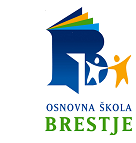             10360 Sesvete            www.os-brestje-zg.skole            e-mail: os-brestje@os-brestje-zg.skole.hr   KLASA:602-02717-01/88URBROJ:251-380-17-01Sesvete, 6.9.2017.Na temelju članka 4. stavak 2. Pravilnika o načinu postupanja odgojno-obrazovnih radnika školskih ustanova u poduzimanju mjera zaštite prava učenika te prijave svakog kršenja tih prava nadležnim tijelima ravnatelj Osnovne škole Brestje donosi.ODLUKUo imenovanju osobe za postupanje u slučajevima povreda prava učenikaZrinka Gredelj Tolić, učiteljica tjelesne i zdravstvene kulture zaposlene u Osnovnoj školi Brestje, Potočnica 8, 10360 Sesvetema puno neodređeno radno vrijeme i Dubravka Ljubičić, dipl. učiteljica razredne nastave zaposlena u Osnovnoj školi Brestje , Potočnica 8, 10360 Sesvete puno neodređeno radno vrijeme  imenuju se kao osobe koje su osim ravnatelja ovlaštene za postupanje u slučajevima povrede  prava učenika.Na temelju članka 4. stavak 2. Pravilnika o načinu postupanja odgojno-obrazovnih radnika školskih ustanova u poduzimanju mjera zaštite prava učenika te prijave svakog kršenja tih prava nadležnim tijelima gore navedeni učitelji.Imenovani su dužni postupiti sukladno Pravilniku o načinu postupanja odgojno-obrazovnih radnika školskih ustanova u poduzimanju mjera zaštite prava učenika te prijave svakog kršenja tih prava nadležnim.Ova odluka stupa na snagu danom donošenja i vrijedi do pismenog opoziva.ObrazloženjeOsnovnoj školi Brestje radi u dvije smjene i nastavu održava u Školi Brestje na adresi Potočnica 8., te kao takva dužna je ovlastiti jednu ili više osoba za postupanje u slučajevima povrede prava učenika.								Ravnatelj:							   mr. sc. Miše Kutleša